Государственное бюджетное образовательное учреждение высшего образования Московской области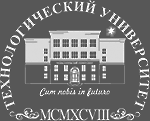 ТЕХНОЛОГИЧЕСКИЙ УНИВЕРСИТЕТРезультаты Международной Открытой Олимпиады 
Технологического университета 2020 г.26 января 2020 годаФизикаНоминация «Таланты России»10 класс, 11 классРешением  заседания  предметного  жюри  по  физике (протокол № 3 от 05 февраля 2020 г.) согласно п.п.7.3, 7.6 «Положения о проведении Международной Открытой Олимпиады ГБОУ ВО МО «Технологический университет» группы участников 10 и 11 кл. объединеныКак найти себя в списке: фамилии расположены в порядке убывания набранной суммы баллов; фамилии участников, набравших одинаковую сумму баллов, расположены в алфавитном порядке.№п/пСтатусФИОУчреждениеГородБаллы(max 100)ПобедительШарипова Эмилия ВладимировнаШкола № 480 им. В.В. ТалалихинаМосква75ПризёрII местоМачкалян Сатеник АрменовнаМАОУ  «СОШ № 19»Мытищи66ПризёрIII местоРыбаков Максим ИгоревичМБОУ  «СОШ № 52»Ярославль 62ПризёрIV местоМукоян Вреж АрамовичМАОУ  «СОШ № 19»Мытищи58УчастникГладких Игорь АлександровичМАОУ  «СОШ № 19»Мытищи50УчастникКарявина Елена ИгоревнаГБПОУ МО «Павлово- Посадский техникум»Павловский Посад49УчастникСтарчиков Никита МихайловичМБОУ «СОШ № 16»Сергиев Посад36УчастникКраснов Дмитрий МихайловичМБОУ «СОШ № 10»Струнино28УчастникКасьянов Кирилл АлександровичМАОУ «СОШ № 99»Краснодар24УчастникТиводар Данил ТарасовичМАОУ «СОШ № 19»Мытищи21УчастникАлександрова Кристина АлексеевнаГБПОУ МО «Павлово- Посадский техникум»Павловский Посад16УчастникИльина Екатерина БорисовнаМБОУ «СОШ № 16»Сергиев Посад8УчастникНикитина Алёна ВладимировнаГБПОУ МО «Павлово-Посадский техникум»Павловский Посад4УчастникЯрославлева Александра ПавловнаМБОУ «СОШ № 16»Сергиев Посад4